МИКОЛАЇВСЬКА ЗАГАЛЬНООСВІТНЯ САНАТОРНА ШКОЛА – ІНТЕРНАТ І-ІІІ СТУПЕНІВ  №7  МИКОЛАЇВСЬКОЇ ОБЛАСНОЇ РАДИПРОТОКОЛуповноваженої особи             04 березня  2024 р.                      м. Миколаїв                                         № 12Порядок денний:Про прийняття рішення щодо укладення договору без використання електронної системи закупівель Замовником Миколаївська загальноосвітня санаторна школа-інтернат І-ІІІ ступенів №7 Миколаївської обласної ради,   щодо  закупівлі  Послуг по оновленню баз даних програмних комплексів за код ДК 021:2015:7226000-5 -Послуги, пов’язані з програмним забезпеченням Єдиного закупівельного словника (далі— Закупівля) шляхом оприлюднення звіту про договір про закупівлю, укладеного без використання електронної системи закупівель.Про розгляд, затвердження та оприлюднення річного плану закупівель на 2024 рік в електронній системі закупівель (далі — Електронна система) у порядку, встановленому Законом.Під час розгляду першого питання порядку денного:     Миколаївська загальноосвітня санаторна школа-інтернат І-ІІІ ступенів №7 Миколаївської обласної ради, що розташована за адресою: м. Миколаїв, вул. Курортна, 14А  (далі – Замовник), планує здійснити  закупівлю щодо Послуг по оновленню баз даних програмних комплексів за код ДК 021:2015:7226000-5 - Послуги, пов’язані з програмним забезпеченням для забезпечення основної діяльності установи, КЕКВ 2240.     Ціна закупівлі становить 4 500,00 грн. (чотири тисячі п'ятсот  гривень 00 коп.) без ПДВ.     Замовник планує проведення закупівлі шляхом публікації звіту про договір про закупівлю з учасником ФОП Худякова Ірина Марківна ЄДРПОУ 2011102367; 54028, м. Миколаїв, вул. Космонавтів, 122-А, кв. 4   (далі — Учасник), укладеного без використання електронної системи закупівель (далі – Прямий договір) у зв’язку з таким.     Підстава – Закон України «Про публічні закупівлі», Постанова КМУ №1178 «Особливості здійснення публічних закупівель товарів, робіт і послуг для замовників, передбачених Законом України «Про публічні закупівлі», на період дії правового режиму воєнного станку в Україні та протягом 90 днів з дня його припинення або скасування.     Оприлюднити звіт про договір про закупівлю, укладеного без використання електронної системи закупівель з Учасником  ФОП Худякова Ірина Марківна ЄДРПОУ 2011102367; 54028, м. Миколаїв, вул. Космонавтів, 122-А, кв. 4 - протягом 3 робочих днів з дня укладення договору про закупівлю.Під час розгляду другого питання порядку денного:     На виконання вимог статті 4 Закону для забезпечення наявної потреби замовника є необхідність у затвердженні річного плану закупівель на 2023р. щодо Закупівлі.     На виконання вимог статті 4 Закону оприлюднити річний план закупівель на 2024р.  в  Електронній системі протягом п’яти робочих днів з дня  їх затвердження.             Уповноважена особа                             Тетяна БЄЛЄНКІНА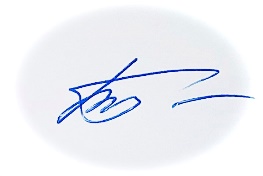 РІЧНИЙ ПЛАНзакупівель на 2024 рікНайменування, місцезнаходження та ідентифікаційний код замовника в Єдиному державному реєстрі юридичних осіб, фізичних осіб — підприємців та громадських формувань, його категорія:1.1. найменування замовника:  Миколаївська загальноосвітня санаторна школа-інтернат І-ІІІ ступенів №7 Миколаївської обласної ради,1.2. місцезнаходження замовника:  вул. Курортна,14А, м. Миколаїв, Миколаївська область, 54038.1.3. ЄДРПОУ: 04589998.Назва предмета закупівлі із зазначенням коду за Єдиним закупівельним словником (у разі поділу на лоти такі відомості повинні зазначатися стосовно кожного лота) та назви відповідних класифікаторів предмета закупівлі і частин предмета закупівлі (лотів) (за наявності):  Послуги по оновленню баз даних програмних комплексів за код ДК 021:2015:7226000-5 - Послуги, пов’язані з програмним забезпеченням для забезпечення основної діяльності установи, КЕКВ 2240.Розмір бюджетного призначення та / або очікувана вартість предмета закупівлі:           4 500,00 грн. (чотири тисячі п'ятсот  гривень 00 коп.) без ПДВ.                        Вид закупівлі: без використання електронної системи.Орієнтовний початок проведення:  04 березня 2024 року.        Уповноважена особа                                              Тетяна БЄЛЄНКІНА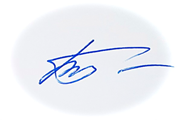 